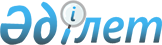 О внесении изменений в постановление акимата Урджарского района от 17 марта 2017 года № 72 "Об определении перечня должностей специалистов в области социального обеспечения и культуры, являющихся гражданскими служащими и работающих в сельской местности Урджарского района области АбайПостановление акимата Урджарского района области Абай от 30 ноября 2023 года № 369. Зарегистрировано Департаментом юстиции области Абай 5 декабря 2023 года № 175-18.
      Акимат Урджарского района ПОСТАНОВЛЯЕТ:
      1. Внести в постановление акимата Урджарского района от 17 марта 2017 года № 72 "Об определении перечня должностей специалистов в области социального обеспечения и культуры являющихся гражданскими служащими и работающих в сельской местности Урджарского района области Абай" (зарегистрированное в Реестре государственной регистрации нормативных правовых актов под № 5035) следующие изменения:
      в заголовок постановления вносится изменение на государственном языке, текст на русском языке не меняется;
      в приложении к указанному постановлению пункт 1 изложить в новой редакции:
      "1. Должности специалистов в области социального обеспечения:
      1) заведующий отделением надомного обслуживания, являющийся структурным подразделением организации районного значения;
      2) социальный работник по уходу за престарелыми и лицами с инвалидностью;
      3) социальный работник по уходу за детьми с инвалидностью и лицами с инвалидностью старше 18 лет с психоневрологическими заболеваниями;
      4) консультант по социальной работе.". 
      2. Контроль за исполнением настоящего постановления возложить на курирующего заместителя акима района.
      3. Настоящее постановление вводится в действие по истечении десяти календарных дней после дня его первого официального опубликования.
      "СОГЛАСОВАНО"Урджарский районный маслихат
					© 2012. РГП на ПХВ «Институт законодательства и правовой информации Республики Казахстан» Министерства юстиции Республики Казахстан
				
А. Башимбаев
